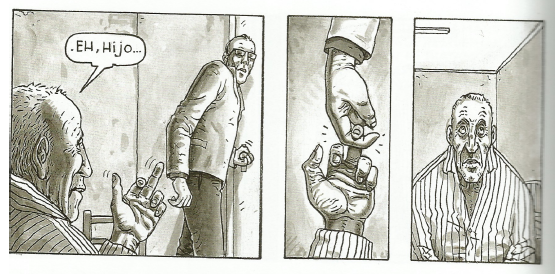 [IMAGEM 6](Op. Cit. P. 202)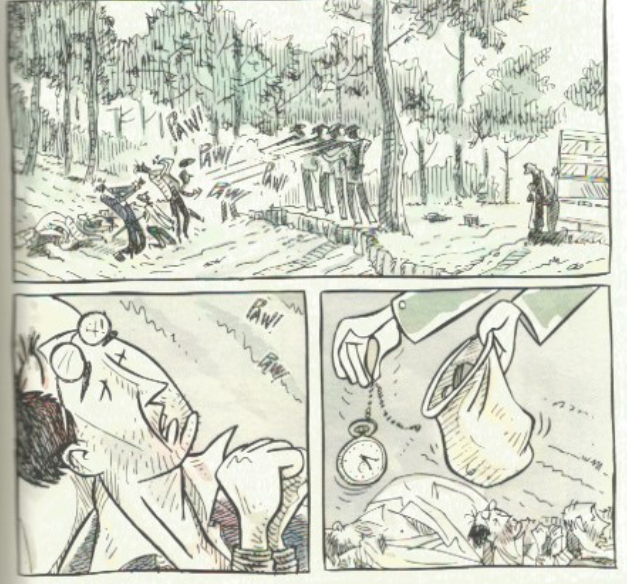 [IMAGEM 7](SENTO LLOBEL. Un médico novato, p. 55)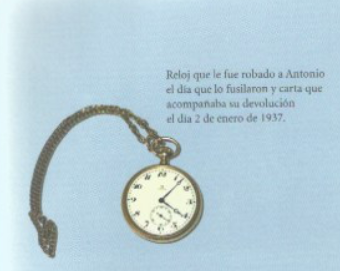 [IMAGEM 8](Op. Cit. P. 142)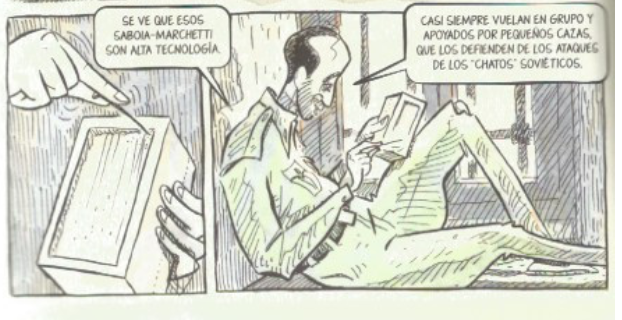 [IMAGEM 9](SENTO LLOBEL.Vencedor y vencido, p. 46)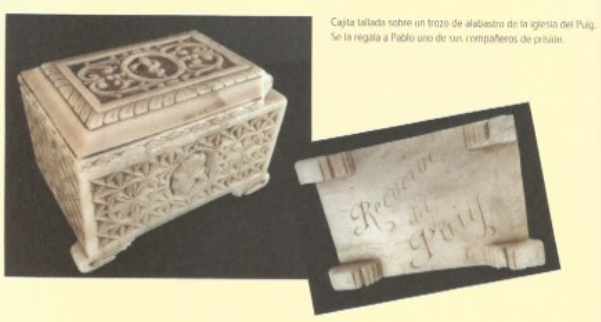 [IMAGEM 10](Op. Cit. P 122.)